ГБПОУ Колледж «Царицыно»Бессонова Полина,студентка 1 курса,                                                            группы  МГ 06Руководитель: Балашова Александра Федоровна Мой прадедушка Фокин Василий МихайловичМосква, 2017                                    Прошла война,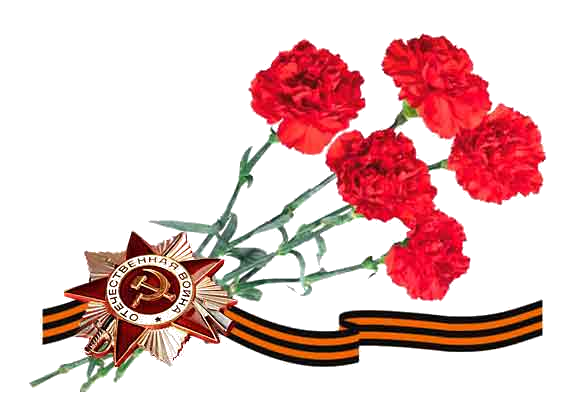 Прошла страда,Но боль взывает к людям.Давайте, люди, никогдаОб этом не забудем.А. Т. ТвардовскийЯ часто задумываюсь над вопросом «зачем начинаются войны?» Ответа дать не могу. А вот чем заканчиваются, знаю. Это потери, боль, слезы, исковерканные судьбы людей. К сожалению, это проблема актуальна и в наши дни. Хочу вернуться к давно прошедшим дням. Великая Отечественная война. Там воевали мои прадеды. Считаю своим долгом рассказать об одном из них.  Мой прадед – Фокин  Василий Михайлович 1923 года рождения – уроженец Рязанской области, откуда и был призван на фронт. В один миг для молодого паренька Василия оборвалось всё:  планы, радужные мечты, мирный труд на земле, первая влюблённость. Провожали его со слезами, зная, что могут больше никогда не увидеться. Мой прадед прошёл всю войну. Где только он не воевал в рядах доблестной пехоты! Участвовал Василий Михайлович и в боях подо  Ржевом, о которых упоминает А. Твардовский в стихотворении «Я убит подо Ржевом». Незадолго до окончания войны в феврале 1945 года Василий Михайлович получил тяжёлое ранение и умер по дороге в госпиталь. 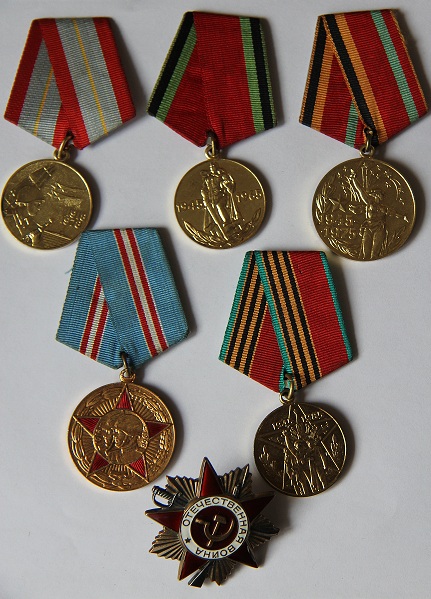 За боевые заслуги мой прадед  был награжден медалями и орденами  за проявленные  в боях за Родину личную отвагу, мужество и храбрость. В 1943 году уже сержант Фокин Василий Михайлович  был награждён орденом Красной Звезды за участие в боях под Старой Руссой. В одном из боёв он был ранен... Пролежал в военном госпитале. В строй вернулся 4 месяца спустя. 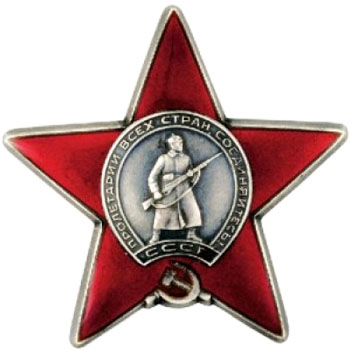 Очень трудными были военные дороги Польши и Германии. Наступая, делали порой по 300 км в день. Нередко сходились с противником лицом к лицу. Сколько пройдено городов, теперь и не вспомнить.Наград у Василия Михайловича  много. Он был награждён двумя орденами Славы, орденами Красного Знамени, Красной Звезды и Отечественной Войны, медалями «За отвагу».      Ордена и медали мы бережно храним в нашем семейном архиве. Это наши семейные реликвии, непреходящая память о подвиге нашего прадеда. К сожалению, я не застала своего прославленного прадеда в живых, но  знаю, что живу благодаря ему,  поэтому я хочу сказать: «Спасибо тебе за жизнь!»        В моей семье считают, что память о наших предках составляет главное богатство нашей души. Мы – прямое  продолжение дедов и прадедов. Поэтому  всегда должны хранить в своей памяти  огонь, который они передали нам, а мы передадим нашим потомкам. 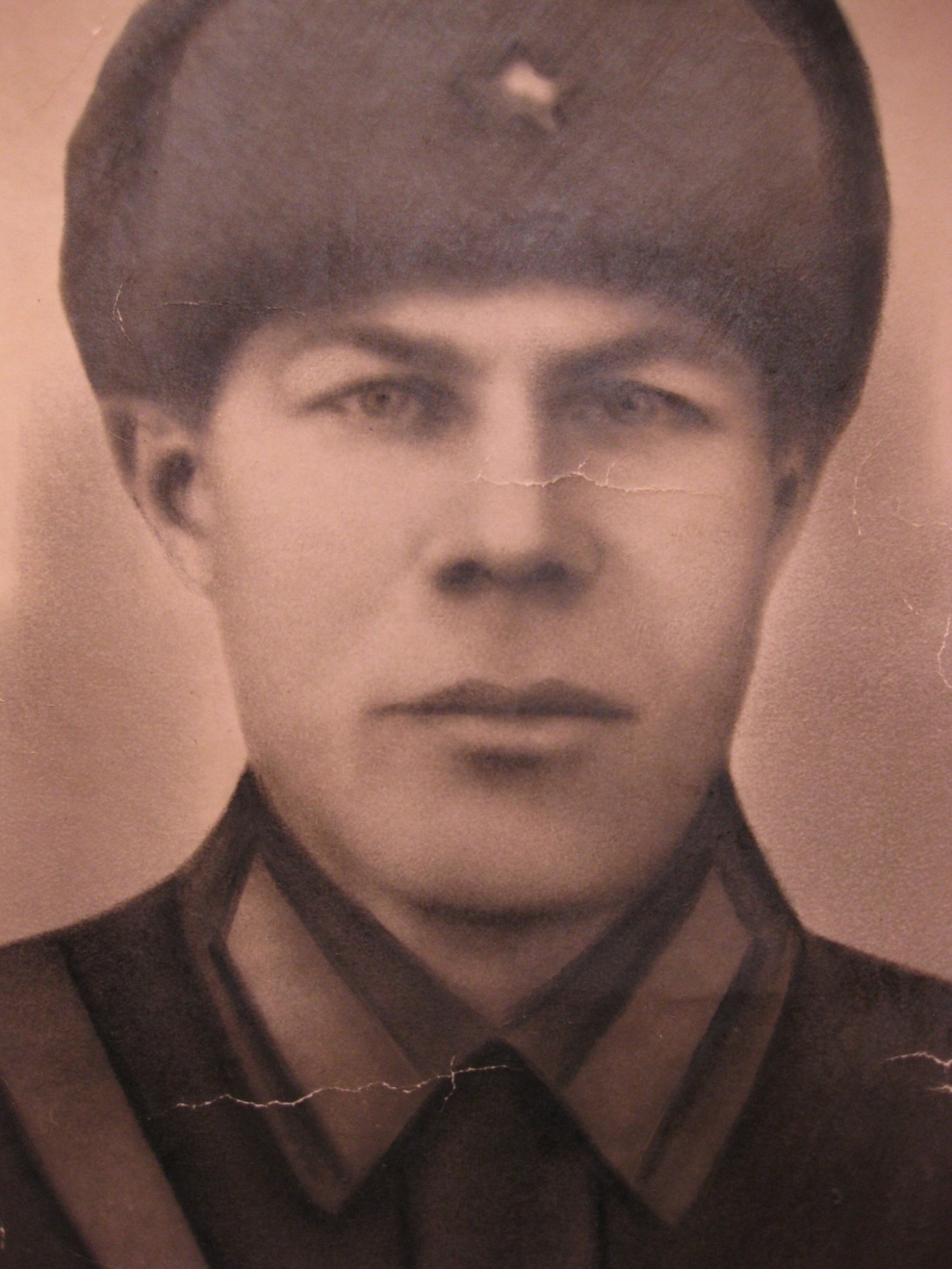 